МУНИЦИПАЛЬНОЕ КАЗЕННОЕ ОБРАЗОВАТЕЛЬНОЕ УЧРЕЖДЕНИЕ ДОПОЛНИТЕЛЬНОГО ПРОФЕССИОНАЛЬНОГО ОБРАЗОВАНИЯ«КУРСЫ ГРАЖДАНСКОЙ ОБОРОНЫ МУНИЦИПАЛЬНОГО ОБРАЗОВАНИЯ «ГОРОД САРАТОВ»410069, ул. Ипподромная 11а,  тел. (845-2) 38-94-03 ОКПО 89351347; ОГРН 1096455001268; ИНН/КПП 6453106687/645301001 Краткая информация о муниципальном казенном образовательном учреждении дополнительного профессионального образования «Курсы гражданской обороны муниципального образования «Город Саратов»Муниципальное казенное образовательное учреждение дополнительного профессионального образования «Курсы гражданской обороны муниципального образования «Город Саратов» (далее – Курсы ГО), создано на основании решения Саратовской городской Думы от 26.03.2009г. №38-415 и является образовательным подведомственным учреждением Управления защиты населения и территорий города от чрезвычайных ситуаций администрации муниципального образования «Город Саратов».Курсы ГО отвечают за профессиональную подготовку, переподготовку, повышение квалификации и обучение населения муниципального образования «Город Саратов» в области гражданской обороны, способам защиты и действиям в чрезвычайных ситуациях, а также за обеспечение пропаганды знаний в области гражданской обороны и защиты населения и территорий от чрезвычайных ситуаций.Курсы ГО по своей организационно-правовой форме являются муниципальным образовательным учреждением дополнительного профессионального образования и действуют на основании лицензии.Процесс подготовки населения муниципального образования «Город Саратов» на Курсах ГО организован с целью исполнения задач, изложенных в Постановлении Правительства РФ от 02.11.2000г. N 841 (утвердившего Положение об организации обучения населения в области гражданской обороны), в Постановлении Правительства РФ от 04.09.2003г.  N 547 "О подготовке населения в области защиты от чрезвычайных ситуаций природного и техногенного характера", в соответствии с рекомендациями Организационно-методических указаний МЧС РФ по подготовке населения Российской Федерации в области гражданской обороны, защиты от чрезвычайных ситуаций, обеспечения пожарной безопасности и безопасности людей на водных объектах на 2011-2015 годы, с учетом требований законодательных актов Саратовской области, муниципального образования «Город Саратов», других нормативных правовых документов, а также руководствуясь положениями Устава Курсов ГО. Основой функционирования Курсов ГО является образовательная деятельность по реализации образовательной программы Подготовки должностных лиц и специалистов гражданской обороны и единой государственной системы предупреждения и ликвидации чрезвычайных ситуаций в соответствии с Примерными программами обучения должностных лиц и специалистов гражданской обороны и единой государственной системы предупреждения и ликвидации чрезвычайных ситуаций в учебно-методических центрах по гражданской обороне и чрезвычайным ситуациям субъектов Российской Федерации и на курсах гражданской обороны муниципальных образований, утвержденных Министром Российской Федерации по делам гражданской обороны, чрезвычайным ситуациям и ликвидации последствий стихийных бедствий 28.11.2013г. № 2-4-87-36-14 и Губернатором Саратовской области (23.12.2013г.).Занятия на Курсах ГО проводятся в учебных классах, которые оборудованы мультимедийной аппаратурой, позволяющей проводить презентации, использовать в учебном процессе фильмы и другие видеоматериалы. Учреждение оснащено учебными пособиями (приборы радиационной химической разведки и дозиметрического контроля, средства для оказания первой медицинской помощи, средства индивидуальной защиты). В процессе обучения слушателям выдается раздаточный материал на электронных носителях.Продолжительность обучения для руководителей организаций, работников эвакуационных органов, работников комиссий по повышению устойчивости функционирования, работников, осуществляющих обучение в области ГО и защиты от ЧС – 36 часов (5 дней).Продолжительность обучения должностных лиц и специалистов органов управления и сил ГО и РСЧС – 72 часа (10 дней).Слушателям, успешно сдавшим зачет, выдается удостоверение о прохождении обучения установленного образца.Местонахождение и почтовый адрес МКОУ ДПО «Курсы ГО муниципального образования «Город Саратов»:              410069, г. Саратов, ул. Ипподромная, 11, А.Контактный телефон: 38-94-03Директор учреждения: Боронин Василий ФедоровичДиректор Курсов ГО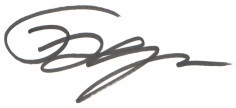 В.Ф. Боронин